Guía de LenguajeComprensión de lecturaNombre: ______________________________________________________    Curso: __________                               Fecha: ______________La perla maravillosaHace siglos y siglos, en el Reino del Cielo vivían un dragón volador y un ave fabulosa de gran plumaje. Un día, el dragón y el ave encontraron una piedra bellísima en una gruta. - ¿Has visto qué piedra tan bella? – dijo el ave -. ¡Nunca había contemplado nada igual!     - Podríamos tallarla y convertirla en una hermosa perla – dijo el dragón. Y así lo hicieron. El dragón modeló la piedra con sus patas, mientras el ave trabajaba con su pico. Por fin, al cabo de muchísimos años, consiguieron una perla redonda y perfecta.Un día, la Reina del Cielo oyó hablar de una perla que brillaba tanto como el Sol y acudió al lugar donde se encontraba para ver por sí misma si era tan grande y maravillosa como se decía.- ¡Es una perla perfecta! – exclamó la Reina al contemplarla – Jamás vi nada igual. Esta joya merece formar parte de mi tesoro.Y dicho y hecho ordenó llevar la perla a palacio.Cuando el dragón y el ave se enteraron de lo ocurrido, acudieron rápidamente a palacio. - Venimos a pedirte que nos devuelvas la perla. Es nuestra. La hemos tallado nosotros durante años y años. - ¿Qué dicen? – gritó la Reina furiosa – todos los tesoros del Reino del Cielo me pertenecen. La perla también. Así que márchense antes de que los castigue por su atrevimiento.Y diciendo esto, la Reina se abalanzó sobre la perla.El dragón y el ave, al ver que la Reina no pensaba devolverles su perla, se abalanzaron también sobre ella con la intención de cogerla. Y entonces, ante la sorpresa de todos, la perla comenzó a elevarse y a elevarse hasta que llegó a los confines del Reino del Cielo y se quedó allí quieta, en lo más alto.La Reina furiosa, ordenó a sus sirvientes que le bajaran aquella perla; pero por más que saltaron y saltaron, nadie consiguió llegar hasta ella. Nadie excepto el dragón y el ave, que volaron y volaron tras su perla.Desde entonces, la perla maravillosa permanece suspendida en el cielo para que todos puedan contemplarla. Su brillo es tal que puede verse por las noches desde la Tierra. Y desde la Tierra puedes ver también al dragón y al ave: dos pequeñas constelaciones que vigilan cada noche para que nadie se acerque a su perla.Responde ¿Qué tipo de texto es?FabulaCuentoLeyendaMito 2 ¿Dónde ocurrió la historia?¿Cuándo ocurrió la historia? 2. Marca la afirmación verdadera. ● ¿Cómo era la reina del cuento? Comprensiva         Infeliz               Egoísta             Simpática  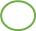 3. Enumera las oraciones según el orden de la lectura_____ Un día, la Reina del Cielo les quitó la perla._____   La perla ascendió y se quedó en el cielo._____ Hace siglos, un dragón y un ave encontraron una piedra bellísima._____ Entonces, decidieron tallarla y convertirá en una perla._____ El dragón y el ave se pelearon con la Reina por la perla.La zorra y las uvasEsopoUna zorra hambrienta, después de caminar mucho tiempo buscando algo con qué saciar su voraz apetito, pasó casualmente por un huerto. Y, claro está, las suculentas uvas, grandes, lustrosas y jugosas, sobresaltaron su ya desfallecido estómago.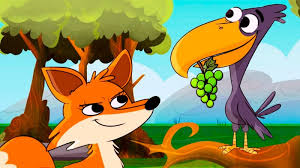 Y al contemplar con ansias los espléndidos racimos colgados de la parra, quiso cogerlos con su hocico. Pero, por más que se afanaba en sus saltos y esfuerzos, no pudo coger siquiera uno de ellos. Luego de varios intentos vanos, se alejó diciendo:- ¡No me agradan! ¡Qué verdes están! Algunas personas desdeñan y menosprecian lo que no pueden tener.Lee y responde 1 ¿Qué tipo de texto es? Justica Noticia CuentoLeyendaFabula 2. ¿Cómo eran las uvas que había en la parra silvestre?Uvas, grandes, lustrosas y jugosasUvas gigantes y moradas.Uvas redondas y verdes. uvas, grandes, lustrosas y secas  3 ¿Por qué crees tú que la zorra dijo: “No las quiero comer? No están maduras.”4. ¿Cuál crees tú que es el mensaje de este texto?	